
ПОСТАНОВЛЕНИЕ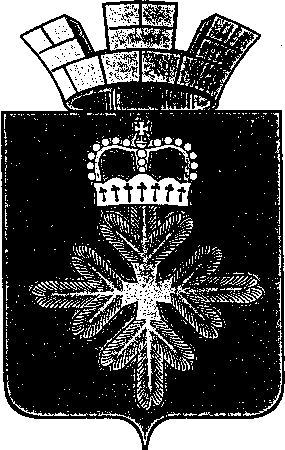 АДМИНИСТРАЦИИ ГОРОДСКОГО ОКРУГА ПЕЛЫМВ целях приведения муниципальных нормативных правовых актов в соответствии с законодательством Российской Федерации и Свердловской области, администрация городского округа Пелым ПОСТАНОВЛЯЕТ:Внести в постановление администрации городского округа Пелым от 20.01.2016 № 17 «О противопаводковой подкомиссии комиссии по предупреждению и ликвидации чрезвычайных ситуаций и обеспечению пожарной безопасности администрации городского округа Пелым» следующие изменения:1) наименование изложить в следующей редакции «О противопаводковой подкомиссии комиссии по предупреждению и ликвидации чрезвычайных ситуаций и обеспечению пожарной безопасности городского округа Пелым»;в преабуле слова «пункта 2.3 главы 2 Положения о комиссии администрации городского округа Пелым по предупреждению и ликвидации чрезвычайных ситуаций и обеспечению пожарной безопасности, утвержденного постановлением администрации городского округа Пелым от 18.02.2013 № 47 "Об утверждении Положения о комиссии администрации городского округа Пелым по предупреждению и ликвидации чрезвычайных ситуаций и обеспечению пожарной безопасности" заменить словами «подпунктов 2, 3 пункта 3 Положения о комиссии по предупреждению и ликвидации чрезвычайных ситуаций и обеспечению пожарной безопасности городского округа Пелым, утвержденного постановлением администрации городского округа Пелым от 31.01.2020 № 28 «О комиссии  по предупреждению  и  ликвидации чрезвычайных ситуаций  и обеспечению  пожарной  безопасности  городского округа Пелым»;в пункте 1 слова «Положение о противопаводковой подкомиссии комиссии администрации городского округа Пелым по предупреждению и ликвидации чрезвычайных ситуаций и обеспечению пожарной безопасности» заменить словами «Положение о противопаводковой подкомиссии комиссии городского округа Пелым по предупреждению и ликвидации чрезвычайных ситуаций и обеспечению пожарной безопасности»;в пункте 2 слова «комиссии администрации городского округа Пелым по предупреждению и ликвидации чрезвычайных ситуаций и обеспечению пожарной безопасности» заменить словами «комиссии городского округа Пелым по предупреждению и ликвидации чрезвычайных ситуаций и обеспечению пожарной безопасности»;Внести в Положение противопаводковой подкомиссии комиссии администрации городского округа Пелым по предупреждению и ликвидации чрезвычайных ситуаций и обеспечению пожарной безопасности, утвержденное постановлением администрации городского округа Пелым от 20.01.2016 № 17 «О противопаводковой подкомиссии комиссии по предупреждению и ликвидации чрезвычайных ситуаций и обеспечению пожарной безопасности администрации городского округа Пелым» следующие изменения: наименование изложить в следующей редакции «Положение противопаводковой подкомиссии комиссии городского округа Пелым по предупреждению и ликвидации чрезвычайных ситуаций и обеспечению пожарной безопасности»;в пункте 1 Положения  о противопаводковой подкомиссии комиссии городского округа Пелым по предупреждению и ликвидации чрезвычайных ситуаций и обеспечению пожарной безопасности слова «постановлением администрации городского округа Пелым от 18.02.2013 № 47  «Об утверждении Положения о  комиссии городского округа Пелым по предупреждению и ликвидации чрезвычайных ситуаций и обеспечению пожарной безопасности» заменить словами «постановлением администрации городского округа Пелым от 31.01.2020 № 28 «О комиссии  по предупреждению  и  ликвидации чрезвычайных ситуаций  и обеспечению  пожарной  безопасности  городского округа Пелым».В пунктах 1, 2, 3, подпункте 1 пункта 9, Положении о противопаводковой подкомиссии комиссии городского округа Пелым по предупреждению и ликвидации чрезвычайных ситуаций и обеспечению пожарной безопасности слова «комиссии администрации городского округа Пелым по предупреждению и ликвидации чрезвычайных ситуаций и обеспечению пожарной безопасности» заменить словами «комиссии городского округа Пелым по предупреждению и ликвидации чрезвычайных ситуаций и обеспечению пожарной безопасности».Внести изменения в Состав противопаводковой подкомиссии комиссии по предупреждению и ликвидации чрезвычайных ситуаций и обеспечению пожарной безопасности, утвержденный  постановлением администрации городского округа Пелым от 20.01.2016 № 17 «О противопаводковой подкомиссии комиссии по предупреждению и ликвидации чрезвычайных ситуаций и обеспечению пожарной безопасности городского округа Пелым»,  изложить  его в новой редакции (прилагается).Опубликовать настоящее постановление в информационной газете «Пелымский вестник» и разместить на официальном сайте городского округа Пелым в сети «Интернет». 5. Контроль за исполнением настоящего постановления возложить на заместителя главы администрации городского округа Пелым Баландину Т.Н.И.о. главы администрации городского округа Пелым                                                                  Т.Н. БаландинаСОСТАВ противопаводковой подкомиссии комиссии по предупреждению и ликвидации чрезвычайных ситуаций и обеспечению пожарной безопасностиот 24.03.2022 № 117п. ПелымО внесении изменений в  постановление администрации городского округа Пелым от 20.01.2016 № 17 «О противопаводковой подкомиссии комиссии по предупреждению и ликвидации чрезвычайных ситуаций и обеспечению пожарной безопасности администрации городского округа Пелым»,  Положение противопаводковой подкомиссии комиссии администрации городского округа Пелым по предупреждению и ликвидации чрезвычайных ситуаций и обеспечению пожарной безопасности и состав противопаводковой подкомиссии комиссии по предупреждению и ликвидации чрезвычайных ситуаций и обеспечению пожарной безопасности,  утвержденные  постановлением администрации городского округа Пелым от 20.01.2016 № 17 Председатель комиссииБаландина Т.Н.,  заместитель главы администрации городского округа Пелым;Члены комиссии:Русаков А.С., инженер ГО и ЧС Пелымское ЛПУ МГ (по согласованию); Хамзаева О.А., директор  ООО «Гарант» (по согласованию)Игнатов С.А., начальник Пелымского РКЭС  АО «Облкоммунэнерго», начальник Пелымского РТС, ОАО «ОТЭСК»;  (по согласованию)Коршунов В.Н., заместитель начальника Кушвинского газового участка АДС п. Пелым (по согласованию)Шрамкова  Т.Н., специалист 1 категории администрацииСекретарь комиссииПотанина Г.Ю., специалист по ГО и ЧС администрации